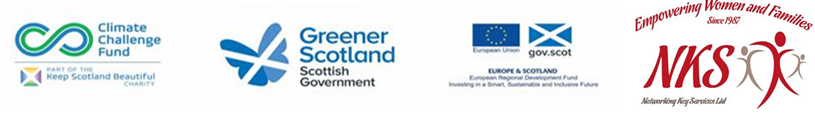 Low Carbon Communities InitiativeNetworking Key Services- NKSBasic Cycle Maintenance Course should contain following 